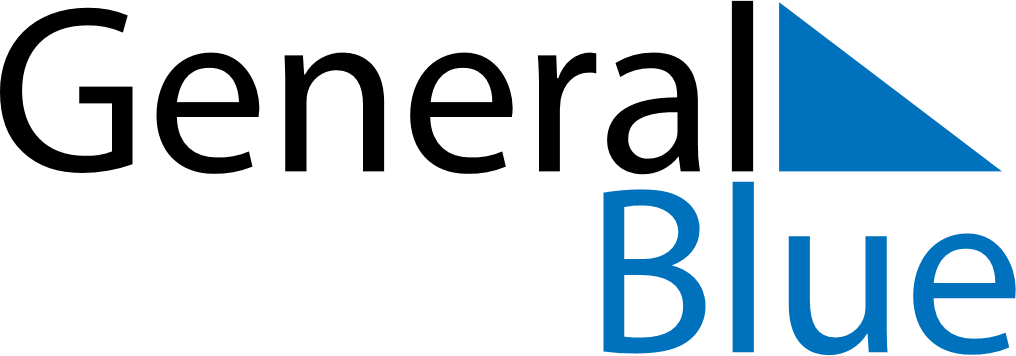 Brunei 2026 HolidaysBrunei 2026 HolidaysDATENAME OF HOLIDAYJanuary 1, 2026ThursdayNew Year’s DayJanuary 16, 2026FridayLaylat al-Mi’rajFebruary 17, 2026TuesdayChinese New YearFebruary 18, 2026WednesdayFirst day of RamadanFebruary 23, 2026MondayNational DayMarch 6, 2026FridayNuzul Al-QuranMarch 20, 2026FridayEnd of Ramadan (Eid al-Fitr)March 31, 2026TuesdayArmed Forces DayMay 27, 2026WednesdayFeast of the Sacrifice (Eid al-Adha)June 16, 2026TuesdayIslamic New YearJuly 15, 2026WednesdaySultan’s BirthdayAugust 25, 2026TuesdayBirthday of Muhammad (Mawlid)December 25, 2026FridayChristmas Day